	Всемирный день действий профсоюзов за достойный труд учрежден Международной конфедерацией профсоюзов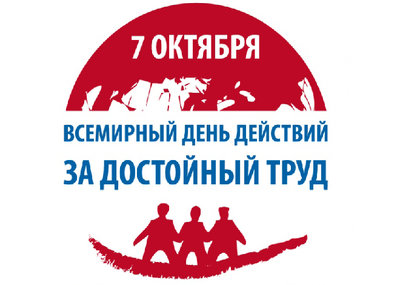 (МКП) в ответ на глобальное наступление капитала на права человека труда.Ежегодно 7 октября трудящиеся 130 стран мира под эгидой профсоюзов принимают участие в различных мероприятиях, поддерживая требования профсоюзов о достойном труде - труде с достойной зарплатой и в достойныхусловиях.  Профсоюзы определяют понятие «достойный труд» так: «Это высокоэффективный труд в хороших производственных, социально-трудовых и безопасных условиях при полной занятости, доставляющих каждомуработнику удовлетворение, возможность в полной мере проявить свои способности и мастерство».В сети началось голосование по резолюции Федерации независимых профсоюзов России, приуроченное к Всемирному дню действий профсоюзов «За достойный труд». Оно продлится с 1 по 7 октября.Чтобы проголосовать, необходимо зайти на специальный сайт по ссылке. (https://7oct.fnpr.ru/), на котором необходимо проголосовать лично или коллективно.